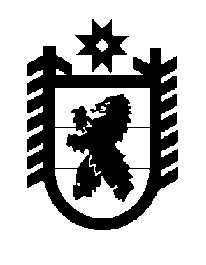 Российская Федерация Республика Карелия    ПРАВИТЕЛЬСТВО РЕСПУБЛИКИ КАРЕЛИЯПОСТАНОВЛЕНИЕот  17 мая 2017 года № 160-Пг. Петрозаводск О внесении изменений в постановление ПравительстваРеспублики Карелия от 14 октября 2003 года № 113-ППравительство Республики Карелия п о с т а н о в л я е т:Внести в Порядок управления находящимися в собственности Республики Карелия  акциями (долями в уставных капиталах) хозяйственных обществ и использования специального права на участие Республики Карелия в управлении открытыми акционерными обществами («золотой акции»), утвержденный постановлением Правительства Республики Карелия от 14 октября 2003 года № 113-П «О Порядке управления находящимися в собственности Республики Карелия  акциями (долями в уставных капиталах) хозяйственных обществ и использования специального права на участие Республики Карелия в управлении открытыми акционерными обществами («золотой акции»)» (Собрание законодательства Республики Карелия, 2003, № 10, ст. 1175; 2005, № 2,               ст. 116; 2006, № 7, ст. 872; 2007, № 3, ст. 347; 2008, № 1, ст. 35; 2010, № 12, ст. 1708; 2014, № 5, ст. 806; 2015, № 5, ст. 940; № 12, ст. 2371), следующие изменения:пункт 2 после слов «выдвижение кандидатов» дополнить словами «из числа лиц, замещающих должности государственной гражданской службы Республики Карелия, граждан Российской Федерации»;  в пункте 8 слова «2 дня» заменить словами «1 день»;абзац первый пункта 14 изложить в следующей редакции:«14. Выдвижение кандидатов из числа лиц, замещающих должности государственной гражданской службы Республики Карелия, граждан Российской Федерации в органы управления, ревизионную и счетную комиссии хозяйственного общества оформляется решением Комитета на основании предложений соответствующего органа исполнительной власти.»;пункт 15 изложить в следующей редакции: «15. Выдвижение кандидатов из числа лиц, замещающих государственные должности Республики Карелия, в органы управления хозяйственных обществ оформляется распоряжением Правительства Республики Карелия. Проект распоряжения Правительства Республики Карелия о выдвижении представителей интересов Республики Карелия из числа лиц, замещающих государственные должности Республики Карелия, в органы управления хозяйственных обществ готовит Комитет на основании предложений органов исполнительной власти, внесенных в соответствии с пунктом 14 настоящего Порядка.»;в пункте 20 слова «2 дня» заменить словами «1 день»;  в пункте 24 слова «3 дня» заменить словами «1 день»; в пункте 30 слова «2 дня» заменить словами «1 день».  Временно исполняющий обязанности
Главы Республики Карелия                                                    А.О. Парфенчиков